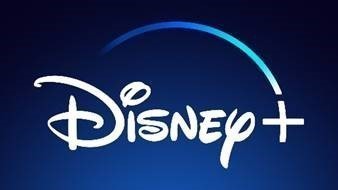 DISNEY+ ANUNCIA AS DATAS DE NOVOS LANÇAMENTOS PARA O VERÃO DE 2022 O serviço será lançado na África do Sul a 18 de maioRestantes países da região EMEA seguem-se em junhoLisboa, 30 de março de 2022 — Disney+, o serviço de streaming da Walt Disney Company, confirmou a data de lançamento e preços para 42 países e 11 novos territórios. O lançamento na África do Sul a acontece a 18 de maio, seguindo-se os restantes países, já anunciados, durante o mês de junho.Os subscritores terão acesso a “O Livro de Boba Fett” e “The Mandalorian”, da saga Star Wars, da autoria do argumentista e produtor executivo Jon Favreau. Para além disto, também a série “Moon Knight: Cavaleiro da Lua” da Marvel Studios, protagonizada por Oscar Isaac no papel de Steven Grant, um pacato empregado de uma loja de recordações, que começa a ser assombrado por perdas de consciência e memórias de uma outra vida, e o filme nomeado para os OSCARS® “Shang-Chi e a Lenda dos Dez Anéis”, protagonizado por Simu Liu e Awkwafina, serão também disponibilizados.  Os subscritores poderão também desfrutar do filme “Luca” da Disney e da Pixar, e dos vencedores dos OSCARS®, “Encanto” dos Walt Disney Animation Studios, que conta a história de uma família extraordinária, os Madrigais, e “Cruella” protagonizado por Emma Stone no papel da lendária Cruella de Vil. Na categoria de entretenimento geral, os subscritores poderão ainda ver a comédia recheada de ação “Free Guy”, protagonizada por Ryan Reynolds, bem como “Os Simpsons” e “Anatomia de Grey”. Da National Geographic, a primeira temporada de “O Mundo Segundo Jeff Goldblum” leva os espectadores numa viagem divertida e perspicaz. Em cada episódio, desta série de 12 partes, o protagonista puxa o fio de um objeto enganosamente familiar, de forma a desvendar um mundo de conexões surpreendentes e de ciência e história fascinantes.Os utilizadores terão acesso a imagem de alta qualidade, até quatro streams em simultâneo, downloads ilimitados em até dez dispositivos, IMAX Enhanced para títulos selecionados (mediante disponibilidade) e à possibilidade de criarem até sete perfis diferentes, que incluem a possibilidade para os pais de criarem Perfis Infantis, com uma interface fácil de navegar e adaptado a crianças, para aceder a conteúdos adequados à idade.Lista completa de países (por ordem alfabética) com preços de subscrição mensal e anual: FIMNotas para o editor11 novos territórios com lançamento a 14 de junho na EMEA são: 
Sobre o Disney+
O Disney+ é um serviço de streaming dedicado a filmes e séries da Disney, Pixar, Marvel, Star Wars, National Geographic e muito mais. Em alguns mercados internacionais inclui ainda a marca de entretenimento geral, Star. O serviço de streaming da The Walt Disney Company, Disney+ é parte integrante do segmento Disney Media & Entertainment Distribution. É um serviço de streaming sem publicidade, com uma coleção de Originais exclusivos em constante crescimento, incluindo filmes, documentários, live-action e séries de animação. Além do acesso sem precedentes ao incrível catálogo de entretenimento cinematográfico e televisivo da Disney, o serviço é o espaço de streaming exclusivo para as novidades dos The Walt Disney Studios. Visite DisneyPlus.com para subscrever e/ou saber mais sobre o serviço.Para mais informações contacte:
Margarida Morais
PR & Comms Senior Manager
margarida.morais@disney.com  
 
Margarida Troni
PR Supervisor
margarida.x.troni@disney.com Data de LançamentoPaísMoedaPreço StandardPreço StandardData de LançamentoPaísMoedaMensalmenteAnual18 de maioÁfrica do SulZAR119.001190.008 de junhoAlgeriaDZD399.993998.998 de junhoBahrainUSD8.9988.998 de junhoEgiptoEGP49.99498.998 de junhoIraqueIQD4999.9949998.998 de junhoJordânia JOD2.9928.998 de junhoKuwaitUSD8.9988.998 de junhoLíbanoUSD4.4943.998 de junhoLíbiaUSD2.9928.998 de junhoMarrocosMAD32.99328.998 de junhoOmãUSD8.9988.998 de junhoTerritórios Palestinos USD6.9968.998 de junhoQatarQAR29.99298.998 de junhoArábia Saudita SAR29.99298.998 de junhoTunísiaTND3.4933.998 de junhoEmirados Estado UnidosAED29.99298.998 de junhoIémenUSD2.9928.9914 de junho AlbâniaEUR7.9979.9014 de junho AndorraEUR8.9989.9014 de junho Bósnia e HerzegovinaEUR7.9979.9014 de junho BulgáriaEUR7.9979.9014 de junho CroáciaEUR7.9979.9014 de junho República ChecaCZK199.001990.0014 de junho EstóniaEUR7.9979.9014 de junho GréciaEUR8.9989.9014 de junho HungriaHUF2490.0024900.0014 de junho KosovoEUR7.9979.9014 de junho LetóniaEUR7.9979.9014 de junho LiechtensteinCHF12.90129.014 de junho LituâniaEUR7.9979.9014 de junho MaltaEUR8.9989.9014 de junho MontenegroEUR7.9979.9014 de junho Macedónia do NorteEUR7.9979.9014 de junho PolóniaPLN28.99289.9014 de junho RomaniaRON29.99299.9014 de junho San MarinoEUR8.9989.9014 de junho SérviaEUR7.9979.9014 de junho EslováquiaEUR7.9979.9014 de junho EslovéniaEUR7.9979.9014 de junho TurquiaTRY34.99349.9014 de junho Cidade do Vaticano EUR8.9989.9016 de junhoIsraelILS39.90399.00TerritórioPaís MoedaPreço MensalPreço AnualIlhas FaroéDinamarcaDKK79.00790.00Polinésia FrancesaTerritórios das Terras Austrais FrancesasColetividade de Ultramar de São Pedro e MiquelãoFrança EUR8.9989.90Ilhas ÅlandFinlândia EUR8.9989.90São Martinho Países Baixos EUR8.9989.90Esvalbarde e Ilha de Jan MayenNoruega NOK89.00890.00Território Britânico do Oceano ÍndicoGibraltar            Ilhas PitcairnSanta Helena Reino UnidoGBP7.9979.90